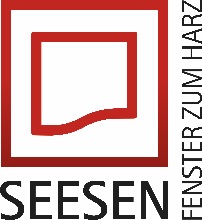 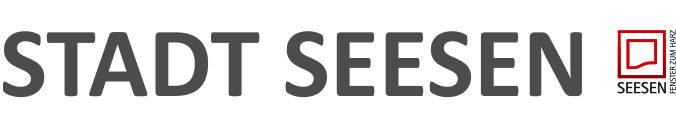 
Erstattung von abgesagten TheaterstückenBitte tragen Sie Ihre Daten in die folgenden Felder ein und schicken diesen Vordruck ausgefüllt zurück an:Stadt SeesenFachbereich VMarktstraße 138723 SeesenName: 					 Vorname: 				Platz/Plätze: 				 großes Abonnement kleines Abonnement  Einzelkarte/n                  “Die Wanderhure“           “SCHTONK!“Ich bitte um Erstattung des Betrages auf folgendes Konto:Kontoinhaber: 										IBAN: 											